长三角运动医学联盟上海市体育科学学会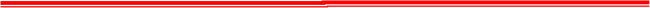 邀请函尊敬的______专家/院长：您好！在上海市卫生健康委员会、上海市体育科学学会和长三角生态绿色一体化发展示范区执行委员会的指导下，由中国初级卫生保健基金会运动医学公益基金管理委员会、北京生命绿洲公益服务中心主办，复旦大学附属华山医院、复旦大学运动医学研究所承办，亚太膝关节外科、关节镜及运动医学联合会（APKASS）足踝委员会、中华医学会运动医疗分会足踝工作委员会、上海市体育科学学会运动医学专委会、上海物理学会医学工程物理专委会、上海市医药卫生发展基金会、上海市医学会运动医学分会共同协办的“长三角运动医学论坛”将于 2023 年12月1日-3日在上海举行。本次会议的主题是：共促运动医学，助力全民健康！本次论坛将正式成立长三角运动医学联盟，进一步促进运动医学领域的发展，建设长三角区域一体化运动医学共同体，拓展和丰富运动医学学科内涵，探讨职业运动员医疗保障、重大赛事医疗保障、运动促进健康、社区运动医学等运动医学不同细分新领域的发展，更好的为运动损伤患者服务。同时本届论坛也将延续传统，举办踝和髋关节镜新鲜标本操作培训班，此次学习班有四大亮点：1）师资力量雄厚，所有带教老师均有丰富临床手术和标本操作带教经验；2）工具配备完善-所有设备器械的准备均按照ISAKOS国际标准执行；3）课程设置全面-结合国际经验的课程体系，涵盖踝和髋关节常见手术操作；4）操作时间充足-每具标本仅2位学员，可确保充分操作练习时间。热烈欢迎各联盟单位和其他地区从事运动医学的医护及相关人员参加本次会议。踝标本班时间：2023年12月1日下午13:30髋标本班时间：2023年12月3日上午8:30标本班地点：复旦大学附属华山医院东院（上海浦东新区红枫路525号）长三角运动医学联盟成立系列学术会议时间：2023年12月2日上午8:00会议地点：上海证大美爵酒店(上海浦东新区迎春路1199号)非常期待您的光临，并对您的支持表示衷心感谢！      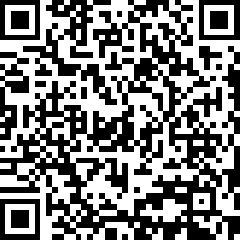    欢迎扫码报名长三角运动医学联盟上海市体育科学学会           2023年11月14日长三角运动医学联盟【总会议议程】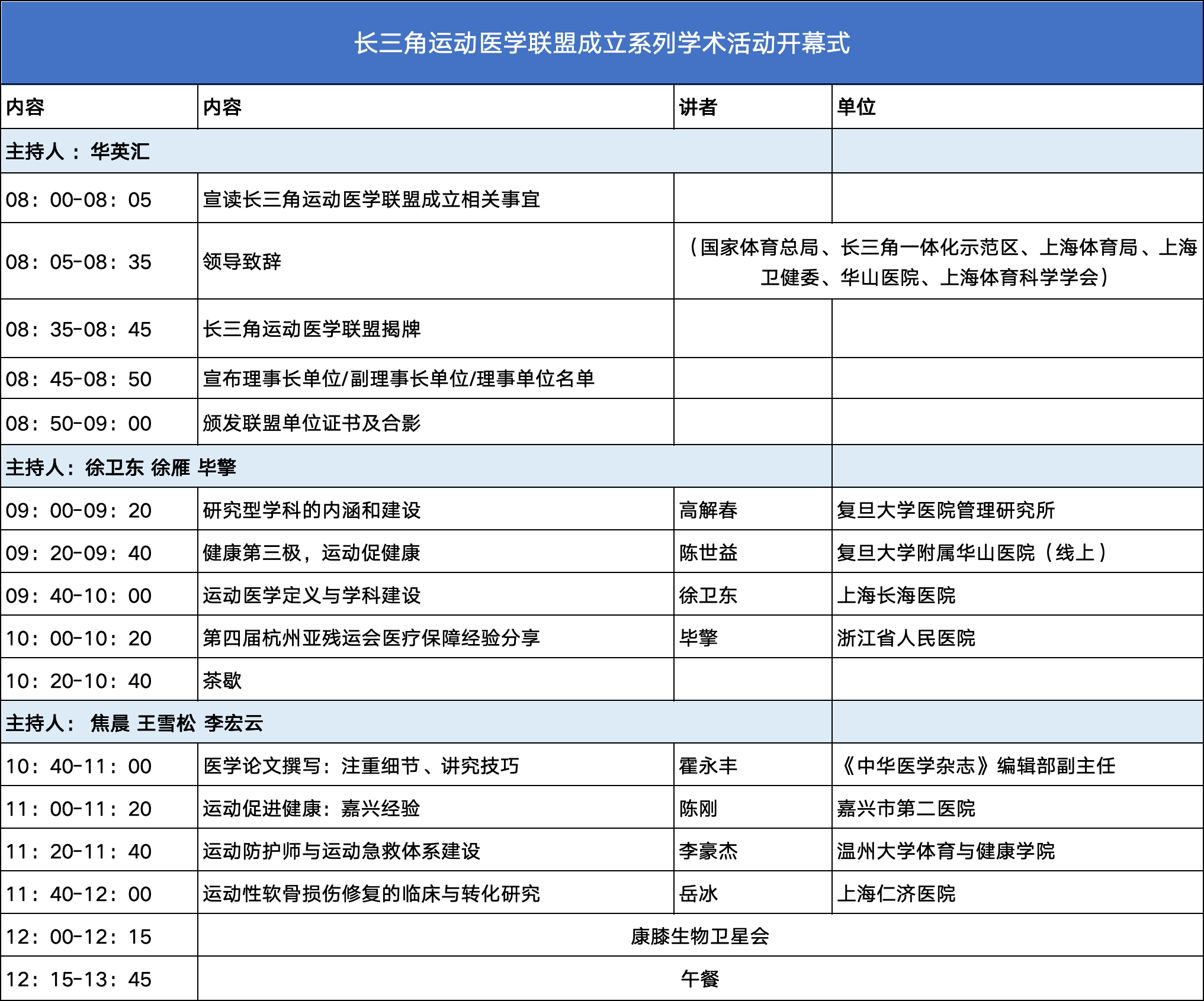 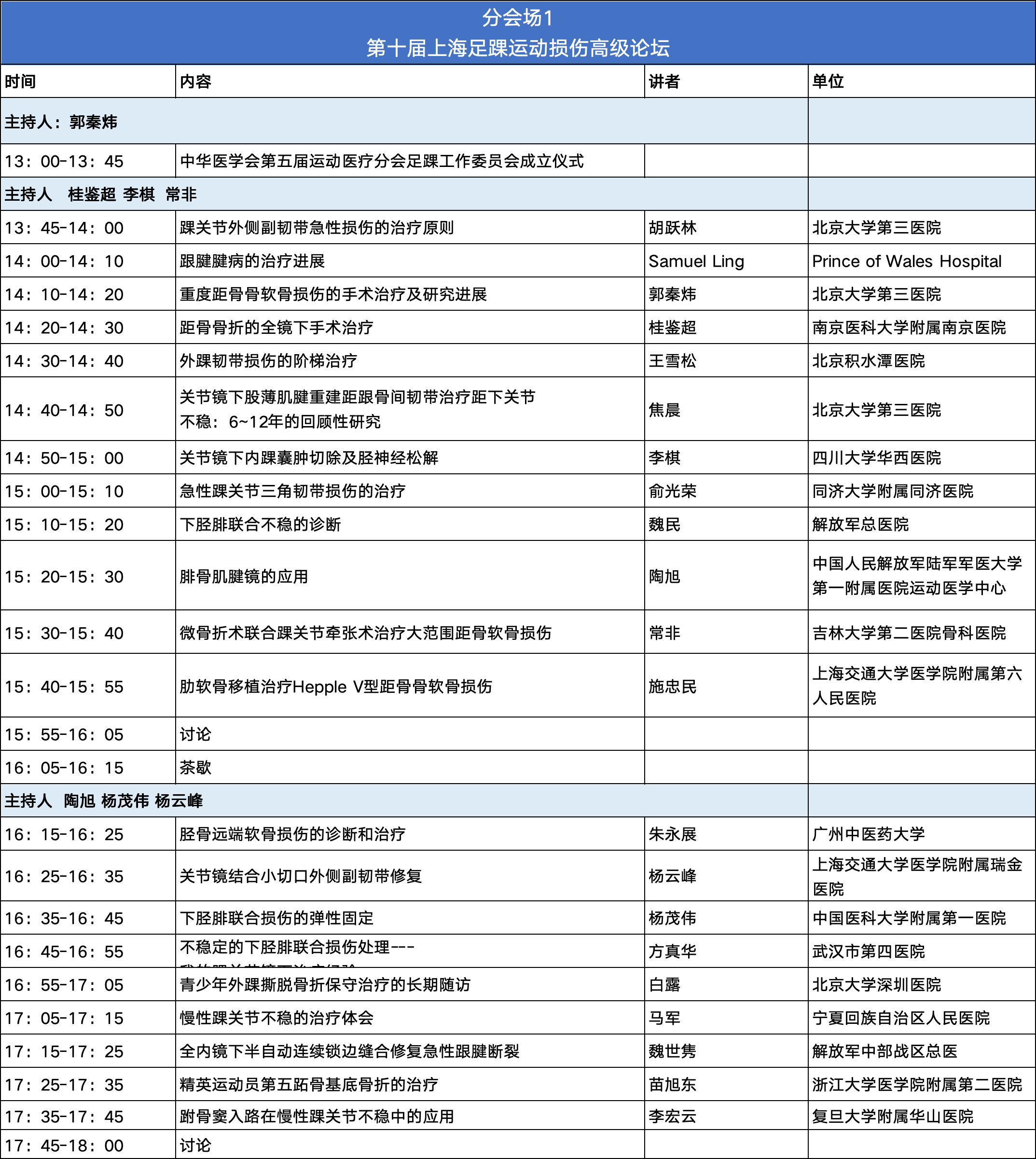 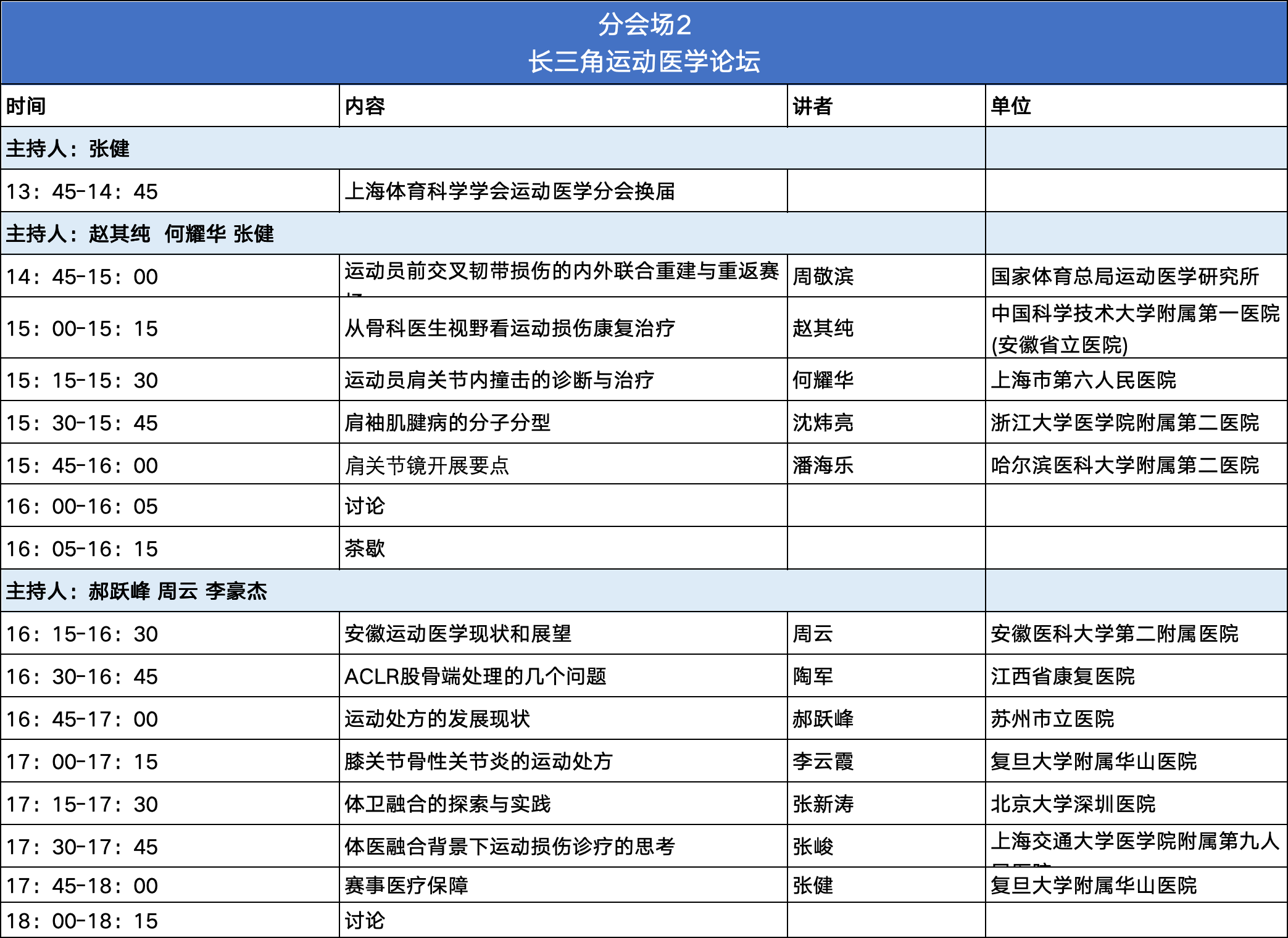 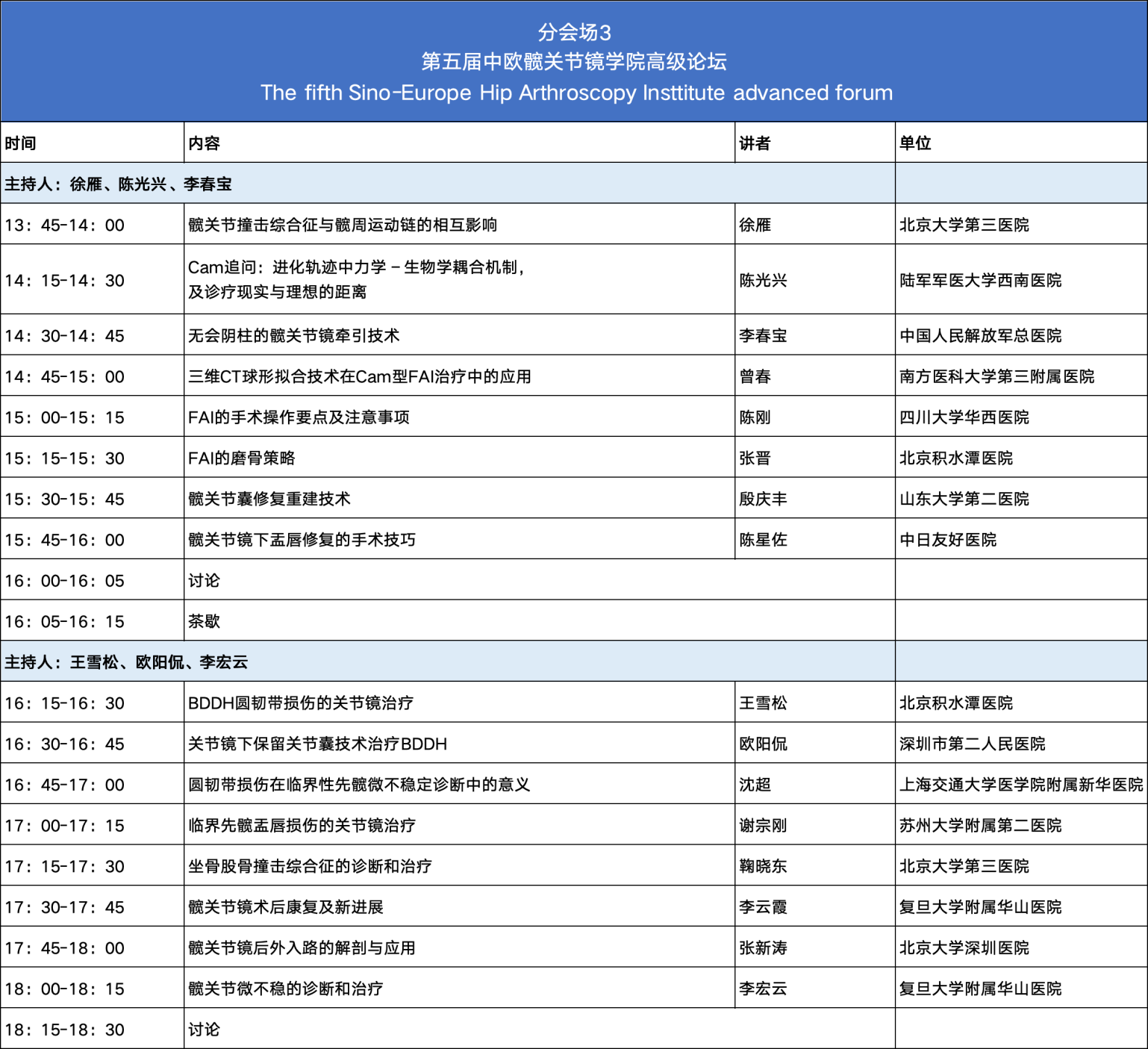 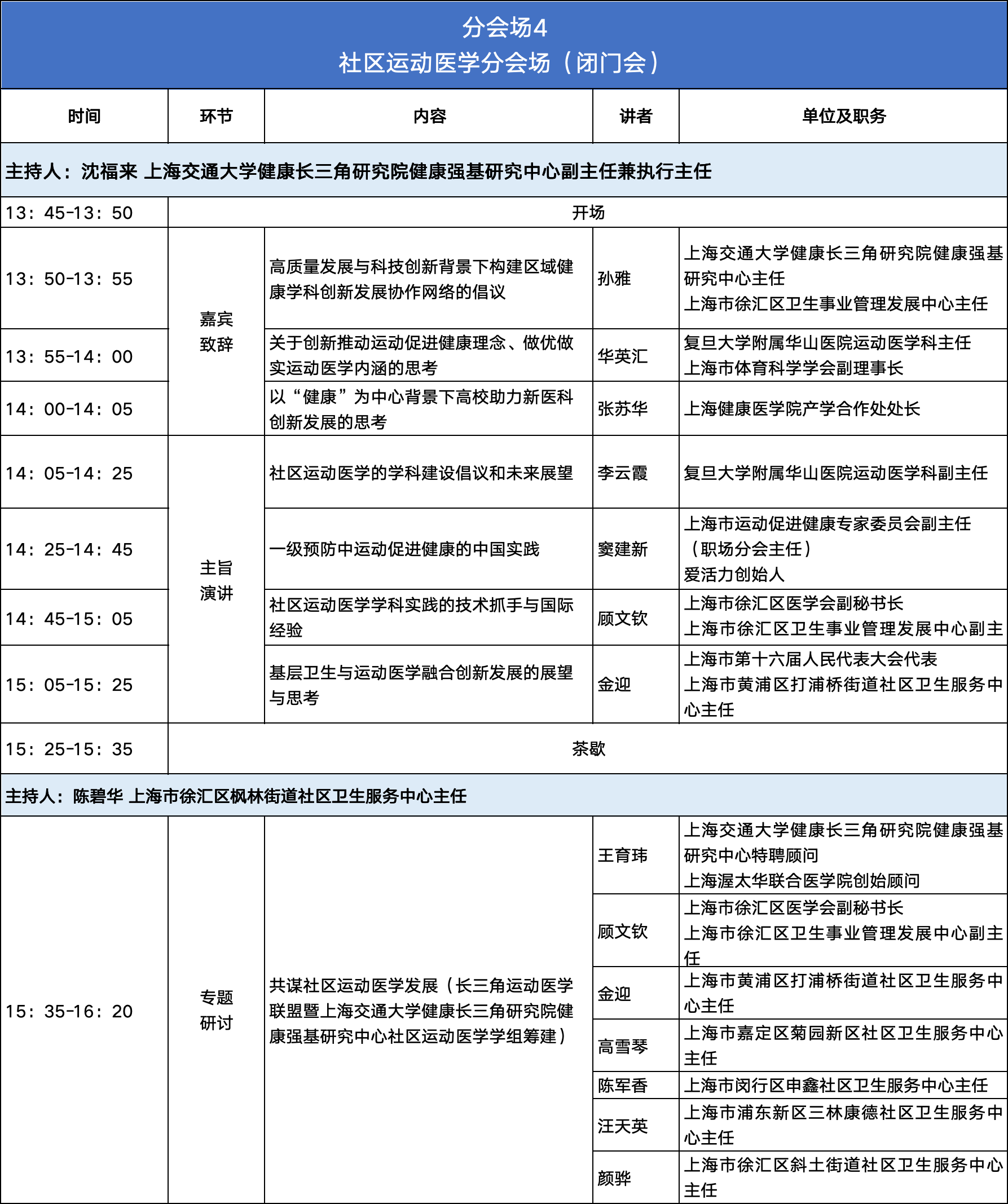 